   Colegio  Américo Vespucio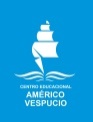     Primero Básico  Música- InglésMúsica-InglésPrimero BásicoGuía #4Canción de los números (numbers)Instrucciones: -A continuación te invito a escuchar la canción de los números en inglés. Pincha el siguiente link:  https://www.youtube.com/watch?v=jMbRgtT7-5A.-Luego de escucharla:Pinta los números y pídele a un adulto que lea para ti la pronunciación de cada uno de ellos.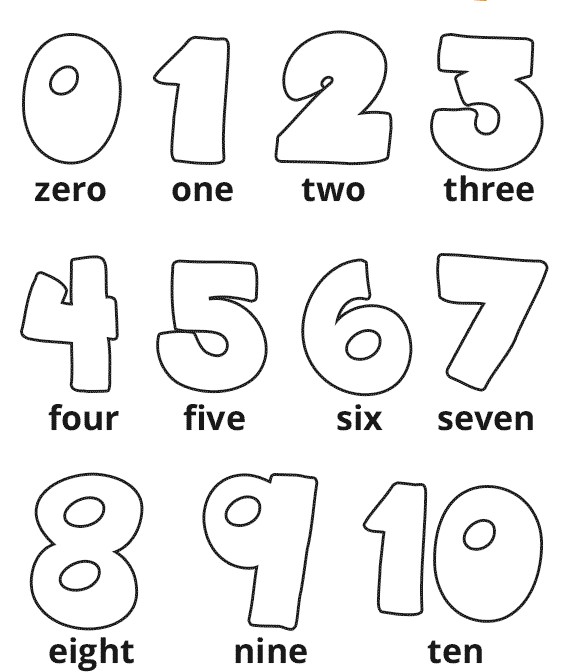 -Luego de haber practicado la pronunciación con un adulto, cuenta en inglés y escoge el número que corresponde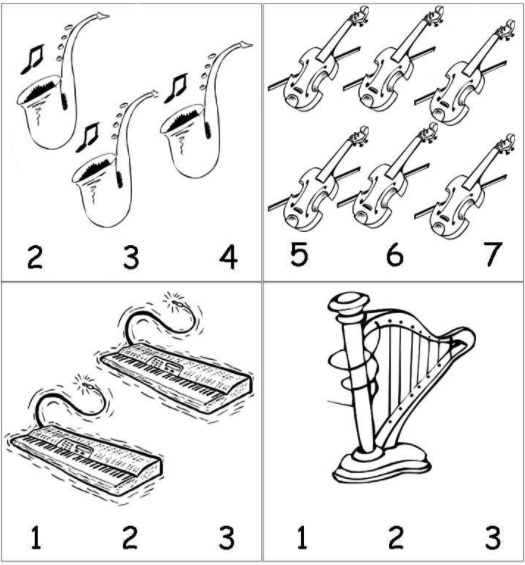 -Finalmente vuelve a escuchar la canción y cántala acompañándote de tus palmas.Aplaude con muchas ganas!BUEN TRABAJO!NombreCursoFecha1°_____/____/ 2020